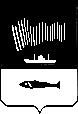 АДМИНИСТРАЦИЯ  ГОРОДА  МУРМАНСКАП О С Т А Н О В Л Е Н И Е 20.12.2012                                                                                                          № 3037О внесении изменений в постановление администрации города Мурманска от 29.12.2010 № 2278 «Об утверждении порядка предоставления социальных выплат молодым семьям – участникам долгосрочной целевой программы «Обеспечение жильем молодых семей города Мурманска» на 2011-2013 годы» (в ред. постановлений от 08.06.2011 № 968,                                                   от 29.06.2011 № 1114, от 15.12.2011 № 2536)В соответствии с Федеральным законом от 06.10.2003 № 131-ФЗ                       «Об общих принципах организации местного самоуправления в Российской Федерации», Уставом муниципального образования город Мурманск, постановлением администрации города Мурманска от 09.09.2010 № 1576 «Об утверждении долгосрочной целевой программы «Обеспечение жильем молодых и многодетных семей города Мурманска» на 2011-2015 годы»                        п о с т а н о в л я ю:Внести в постановление администрации города Мурманска от 29.12.2010 № 2278 «Об утверждении порядка предоставления социальных выплат молодым семьям – участникам долгосрочной целевой программы «Обеспечение жильем молодых семей города Мурманска» на 2011-2013 годы» (в ред. постановлений от 08.06.2011 № 968, от 29.06.2011 № 1114, от 15.12.2011 № 2536) следующие изменения:в названии и п. 1 постановления слова «молодым семьям – участникам долгосрочной целевой программы «Обеспечение жильем молодых семей города Мурманска» на 2011-2013 годы» заменить словами «молодым и многодетным семьям – участникам долгосрочной целевой «Обеспечение жильем молодых и многодетных семей города Мурманска» на 2011-2015 годы».Внести изменения в приложение к постановлению администрации города Мурманска от 29.12.2010 № 2278 «Об утверждении порядка предоставления социальных выплат молодым семьям – участникам долгосрочной целевой программы «Обеспечение жильем молодых семей города Мурманска» на 2011-2013 годы» (в ред. постановлений от 08.06.2011          № 968, от 29.06.2011 № 1114, от 15.12.2011 № 2536), изложив его в новой редакции согласно приложению к настоящему постановлению.Редакции газеты «Вечерний Мурманск» (Червякова Н.Г.) опубликовать настоящее постановление с приложением.Настоящее постановление вступает в силу со дня официального опубликования.Контроль за выполнением настоящего постановления возложить на заместителя главы администрации города Мурманска Соколова М.Ю.Глава администрациигорода Мурманска                                                                                А.И. СысоевПриложениек постановлению администрации города Мурманскаот 20.12.2012  № 3037Порядок предоставления социальных выплат молодым и многодетным семьям – участникам долгосрочной целевой программы «Обеспечение жильем молодых и многодетных семей города Мурманска» на 2011-2015 годыОбщие положенияНастоящий порядок предоставления социальных выплат молодым и многодетным семьям - участникам долгосрочной целевой программы «Обеспечение жильем молодых и многодетных семей города Мурманска» на 2011-2015 годы (далее - Порядок) разработан в целях реализации на территории города Мурманска долгосрочной целевой программы «Поддержка и стимулирование жилищного строительства в Мурманской области» на 2011-2015 годы (далее - региональная Программа), утвержденной постановлением Правительства Мурманской области от 14.09.2010 № 414-ПП/14, и долгосрочной целевой программы «Обеспечение жильем молодых и многодетных семей города Мурманска» на 2011-2015 годы (далее - муниципальная Программа), утвержденной постановлением администрации города Мурманска от 09.09.2010 № 1576.Настоящий Порядок устанавливает правила выдачи свидетельств о праве на получение социальных выплат и предоставления молодым и многодетным семьям социальных выплат на приобретение (строительство) жилья на территории муниципального образования город Мурманск, которые могут направляться в том числе на уплату первоначального взноса при получении жилищного, в том числе ипотечного, кредита или займа на приобретение жилого помещения или строительство индивидуального жилого дома, а также на погашение основной суммы долга и уплату процентов по этим жилищным, в том числе ипотечным, кредитам или займам, за исключением иных процентов, штрафов, комиссий, пеней за несвоевременное исполнение обязательств по этим кредитам или займам.Основные терминыВ настоящем Порядке используются следующие термины:молодая семья – семья, имеющая право стать участником муниципальной или региональной Программы, в которой возраст каждого из супругов не превышает 35 лет, брак которой официально зарегистрирован в органах записи актов гражданского состояния, а также неполная семья, состоящая из одного родителя, возраст которого не превышает 35 лет (т.е. до наступления 35-летнего возраста), и ребенка (детей), отвечающая требованиям п. 4.1 и 4.2 настоящего Порядка;многодетная семья – семья, брак которой официально зарегистрирован в органах записи актов гражданского состояния, либо неполная семья, состоящая из одного родителя, включающая трех и более детей до восемнадцати лет, в том числе усыновленных;заявитель – представитель семьи (один из супругов либо родитель в неполной семье), подавший заявление на участие в муниципальной или региональной Программе;участник муниципальной или региональной Программы – молодая или многодетная семья, включенная на основании решения комиссии по реализации приоритетных национальных проектов в городе Мурманске в список участников муниципальной или региональной Программы, утверждаемый постановлением администрации города Мурманска;приобретаемое жилье – жилое помещение, приобретаемое на первичном рынке жилья, в том числе путем участия в долевом строительстве многоквартирного дома, или вторичном рынке недвижимости, расположенное в пределах административно-территориальных границ муниципального образования город Мурманск;социальная выплата – денежные средства, предоставляемые семье: по муниципальной Программе – за счет средств бюджета муниципального образования город Мурманск, по региональной Программе – за счет средств бюджета муниципального образования город Мурманск, а также средств областного и федерального бюджетов в виде субсидии на условиях долевого финансирования целевых расходов, предназначенных для приобретения жилья или строительства индивидуального жилого дома;дополнительная социальная выплата на компенсацию части стоимости жилья в случае рождения (усыновления) ребенка – денежные средства, предоставляемые семье за счет средств бюджета муниципального образования город Мурманск при рождении (усыновлении) 1 ребенка в размере не менее 5 процентов расчетной (средней) стоимости жилья, для погашения части расходов, связанных с приобретением жилого помещения (собственных или заемных средств). Предоставление дополнительной социальной выплаты при рождении (усыновлении) 1 ребенка предусматривается семьям, признанным участниками муниципальной Программы на 2010 - 2015 годы, а также участникам региональной Программы, после приобретения жилья в рамках программ и распространяется на период действия кредитного договора, но в пределах срока действия муниципальной Программы, и может быть предоставлена только один раз;внебюджетные средства – собственные и заемные денежные средства семьи, предназначенные для частичной оплаты стоимости приобретаемого жилья;свидетельство о праве на получение социальной выплаты на приобретение (строительство) жилья (далее – Свидетельство) – именной документ, не являющийся ценной бумагой, выдаваемый семье и удостоверяющий ее право на получение социальной выплаты;свидетельство о праве на получение дополнительной социальной выплаты на компенсацию части стоимости жилья в случае рождения (усыновления) ребенка – именной документ, не являющийся ценной бумагой, выдаваемый семье и удостоверяющий ее право на получение дополнительной социальной выплаты;свидетельство о праве на получение дополнительной социальной выплаты на приобретение (строительство) жилья на первичном рынке жилья – именной документ, не являющийся ценной бумагой, выдаваемый семье и удостоверяющий ее право на получение дополнительной социальной выплаты;муниципальный заказчик – координатор, разработчик муниципальной Программы – комитет по экономическому развитию администрации города Мурманска (далее – Комитет);комиссия по реализации приоритетных национальных проектов в городе Мурманске – совещательный орган, созданный в целях координации действий органов местного самоуправления и обеспечения их взаимодействия с исполнительными органами государственной власти областного и федерального уровней в процессе реализации приоритетных национальных проектов (далее – Комиссия).Основные функции исполнителей муниципальной ПрограммыКомитет осуществляет:разработку и формирование необходимой нормативной правовой базы и методологического обеспечения реализации муниципальной Программы, включая совершенствование правовых, финансовых и организационных механизмов;общее управление муниципальной Программой и ее реализацию;обеспечение взаимодействия муниципального образования город Мурманск с уполномоченным исполнительным органом государственной власти Мурманской области, а также юридическими и физическими лицами, участвующими в реализации муниципальной и региональной Программ;подготовку документов на конкурсный отбор для участия в реализации региональной Программы;ежегодную подготовку предложений по объемам средств, необходимых для реализации муниципальной Программы, из бюджета муниципального образования город Мурманск и других уровней бюджетов;организацию и проведение конкурсного отбора кредитных организаций для участия в муниципальной Программе и подготовку документов для заключения с ними соглашений (договоров) о сотрудничестве в рамках реализации муниципальной Программы;формирование городского банка данных семей – участников муниципальной и региональной Программ;выдачу свидетельств о праве на получение социальной выплаты на приобретение (строительство) жилья, о предоставлении дополнительной социальной выплаты на компенсацию части стоимости жилья в случае рождения (усыновления) ребенка и о праве на получение дополнительной социальной выплаты на приобретение (строительство) жилья на первичном рынке жилья.Изготовление бланков Свидетельств для семей – участников муниципальной Программы осуществляется за счет средств бюджета муниципального образования город Мурманск.Изготовление бланков Свидетельств для молодых семей – участников региональной Программы осуществляется уполномоченным исполнительным органом государственной власти Мурманской области за счет средств областного бюджета;мониторинг реализации муниципальной Программы, оценку эффективности программных мероприятий и их соответствие целевым индикаторам;организацию информационной и разъяснительной работ среди населения, направленных на освещение целей и задач муниципальной и региональной Программ через средства массовой информации, а также участие в проведении семинаров, конференций, встреч.Комиссия оценивает соответствие семьи требованиям муниципальной или региональной Программы и принимает следующие решения:о включении  в списки участников муниципальной или региональной Программы;об отказе во включении в списки участников муниципальной или региональной Программы.Уполномоченная кредитная организация осуществляет:заключение соглашений (договоров) о сотрудничестве с администрацией города Мурманска для реализации муниципальной и региональной Программ;открытие именного блокированного счета при предъявлении участником муниципальной или региональной Программы Свидетельства;предоставление ипотечных кредитов участникам муниципальной и региональной Программ в соответствии с действующим законодательством Российской Федерации и внутренними нормативными документами кредитной организации (банка);оформление заявок на перечисление социальных выплат участникам муниципальной или региональной Программ в адрес администрации города Мурманска;уведомление администрации города Мурманска о регистрации сделки купли-продажи жилого помещения в Управлении Федеральной службы государственной регистрации, кадастра и картографии по Мурманской области в случае продления срока действия договора банковского счета;зачисление сумм социальной выплаты и сумм кредита на именной блокированный счет участника муниципальной или региональной Программы для проведения расчетов по сделке;предоставление копий платежных документов участникам муниципальной и региональной Программ, подтверждающих выполнение договорных обязательств;предоставление консультационной поддержки семьям – участникам муниципальной и региональной Программ по выбору оптимального варианта кредитования и подготовке необходимых документов для регистрации ипотечной сделки.Управление финансов администрации города Мурманска осуществляет финансирование мероприятий муниципальной Программы в пределах средств, предусмотренных бюджетом муниципального образования город Мурманск на соответствующий финансовый год.Порядок формирования списков семей –                                                          участников ПрограммДля участия в муниципальной Программе семьи должны соответствовать следующим требованиям:в молодой семье возраст каждого из супругов (либо 1 родителя в неполной молодой семье) на день принятия решения о включении молодой семьи в список участников муниципальной Программы в планируемом году не превышает 35 лет;все члены семьи должны являться гражданами Российской Федерации;все члены семьи должны иметь регистрацию по месту жительства на территории муниципального образования город Мурманск, для проживающих в общежитии города Мурманска необходимо иметь регистрацию в общежитии не менее одного года на день подачи заявления;иметь финансовую возможность для приобретения жилого помещения либо исполнять обязательства по кредитному договору. Условия признания семьи семьей, имеющей достаточные доходы либо иные денежные средства для оплаты стоимости жилого помещения в части, превышающей размер предоставляемой социальной выплаты, определяются в соответствии с приложением № 1 к настоящему Порядку;семья должна быть нуждающейся в улучшении жилищных условий.В муниципальной Программе под нуждающимися в улучшении жилищных условий понимаются молодые семьи, соответствующие требованиям, установленным ст. 51 ЖК РФ, либо поставленные на учет в качестве нуждающихся в улучшении жилищных условий до 1 марта 2005 года, а также молодые и многодетные семьи, признанные нуждающимися в улучшении жилищных условий в соответствии с законодательством Российской Федерации органом, осуществляющим принятие на учет в качестве нуждающихся в жилых помещениях.В региональной Программе под нуждающимися в улучшении жилищных условий понимаются молодые семьи, поставленные на учет в качестве нуждающихся в улучшении жилищных условий до 1 марта 2005 года, а также другие молодые семьи, признанные нуждающимися в улучшении жилищных условий в соответствии с законодательством Российской Федерации органом, осуществляющим принятие на учет в качестве нуждающихся в жилых помещениях.Молодые семьи, претендующие на участие в региональной Программе, должны соответствовать требованиям, утвержденным постановлением Правительства Мурманской области от 14.09.2010 № 414-ПП/14 «О долгосрочной целевой программе «Поддержка и стимулирование жилищного строительства в Мурманской области» на 2011 - 2015 годы», действующей в рамках федеральной целевой программы «Жилище» на 2011 - 2015 годы».Для участия в муниципальной или региональной Программе семья должна представить в Комитет заявление установленного образца по форме согласно приложению № 2 к настоящему Порядку, а также следующие документы:Копии документов, удостоверяющих личность, а именно:а) паспортов обоих супругов (родителя в неполной семье) и детей старше 14 лет (заполненные страницы);б) свидетельства о рождении (усыновлении) ребенка младше 14 лет.Копию свидетельства о браке или о расторжении брака (для лиц, состоящих в браке или расторгнувших его).Документы для подтверждения финансовой возможности семьи для приобретения жилого помещения, а именно:а) копии трудовых книжек обоих супругов (при наличии детей до 14 лет – одного из супругов), заверенные подписью (с указанием должности и расшифровкой подписи) и печатью работодателя с указанием даты заверения;б) копию трудового договора (при его наличии), заключенного по месту работы, заверенную подписью (с указанием должности и расшифровкой подписи) и печатью работодателя с указанием даты заверения;в) документы с места работы супругов/супруга о размере совокупного дохода за последние 6 месяцев (форма 2-НДФЛ, копии деклараций о доходах за последний год с отметкой налогового органа и другие справки о доходах);г) документы, подтверждающие доход по вкладам, страховым выплатам, арендной плате и пр. (при наличии).Документы для признания членов семьи нуждающимися в улучшении жилищных условий для участия в муниципальной Программе, а именно:а) справку о регистрации членов молодой семьи по месту жительства/месту пребывания с указанием собственника и общей характеристики жилого помещения по форме № 9;б) справку об отсутствии или наличии в собственности у гражданина жилых помещений по городу Мурманску и Мурманской области, предоставляемую Государственным унитарным предприятием технической инвентаризации Мурманской области, на членов семьи, рожденных до 1998 года;в) документ об отсутствии или наличии в собственности у гражданина жилых помещений по городу Мурманску и Мурманской области на каждого члена семьи, действительный на момент подачи заявления, предоставляемый управлением Федеральной службы государственной регистрации, кадастра и картографии по Мурманской области.Многодетным семьям для участия в муниципальной Программе или молодым семьям для участия в региональной Программе необходимо представить копию постановления администрации города Мурманска о признании членов семьи нуждающимися в жилом помещении.При представлении копий документов согласно п.п. 4.4.1, 4.4.2 настоящего Порядка при себе иметь оригиналы.Обязанность по предоставлению документов, указанных в п.п. 4.4.1-4.4.3 настоящего Порядка возложена на заявителя.Документы, указанные в п.п. а), б), в) п.п. 4.4.3 настоящего Порядка заявитель самостоятельно получает по месту работы и предоставляет в Комитет.Документы (сведения, содержащиеся в них), указанные в п.п. 4.4.4, 4.4.5 настоящего Порядка Комитет самостоятельно запрашивает в рамках межведомственного информационного взаимодействия в комитете по жилищной политике администрации города Мурманска; Управлении Федеральной службы государственной регистрации, кадастра и картографии по Мурманской области; Государственном областном бюджетном учреждении «Многофункциональный центр Мурманской области»; Государственном унитарном предприятии технической инвентаризации Мурманской области, в компетенции которых находятся данные сведения, в том числе при наличии технической возможности, в электронной форме с использованием системы межведомственного электронного взаимодействия, в случае, если заявитель не представил данные сведения самостоятельно.От имени заявителя документы, предусмотренные в п. 4.4 настоящего Порядка, могут быть поданы одним из ее членов либо иным уполномоченным лицом при наличии нотариально удостоверенной доверенности.Документы на участие в программах принимаются с 15 января по 15 августа года, предшествующего году получения социальной выплаты. Количество молодых семей, признанных участниками муниципальной Программы – не более 100 в год, с учетом участников муниципальной Программы, не получивших свидетельства в предыдущем году. Количество многодетных семей, признанных участниками муниципальной Программы – не более 15 в год.От имени семьи документы, предусмотренные в п. 4.4, 4.16, 6.1, 6.10 и 8.1 настоящего Порядка, могут быть поданы одним из ее членов либо иным уполномоченным лицом при наличии нотариально заверенной доверенности.Комитет проверяет достоверность и полноту представленных документов, на их основе формирует учетные дела и выносит для рассмотрения на заседание Комиссии.Комиссия в 10-дневный срок со дня представления документов принимает решение о включении либо об отказе во включении семьи в список семей – участников муниципальной или региональной Программы.Каждый список формируется в хронологической последовательности в соответствии с регистрационным номером заявления семьи на участие в муниципальной или региональной Программе.В случае, если молодые семьи имеют одинаковую дату включения в списки молодых семей – участников муниципальной или региональной Программы, очередность включения в списки молодых семей осуществляется в следующем приоритетном порядке:молодые семьи (в том числе неполные молодые семьи), имеющие трех и более детей;неполные молодые семьи;молодые семьи, имеющие двух детей;молодые семьи, имеющие одного ребенка;молодые семьи, не имеющие детей.Очередность включения в списки многодетных семей осуществляется в следующем приоритетном порядке:неполные многодетные семьи;далее в список включаются многодетные семьи в порядке уменьшения количества детей.Основаниями для отказа в признании семьи участником муниципальной или региональной Программы, для исключения семьи из списков участников Программ, для отказа в выдаче Свидетельства являются:несоответствие семьи требованиям, предъявляемым к заявителю, указанным в п. 4.1, 4.2 или 4.3 настоящего Порядка;непредставление или представление не в полном объеме документов, указанных в п. 4.4, 4.16 или 6.1 настоящего Порядка;недостоверность сведений, содержащихся в представленных документах;ранее реализованное право на улучшение жилищных условий с использованием социальной выплаты или иной формы государственной поддержки за счет средств федерального, областного бюджетов или бюджета муниципального образования город Мурманск.Повторное обращение с заявлением об участии в муниципальной или региональной Программе допускается после устранения оснований для отказа, предусмотренных в п. 4.10 настоящего Порядка.Комитет письменно уведомляет молодую семью о принятом Комиссией решении в течение 5 дней со дня подписания протокола заседания Комиссии.Если в рамках реализации муниципальной Программы в текущем году не все ее участники получили Свидетельства о праве на получение социальной выплаты на приобретение (строительство) жилья в связи с отсутствием необходимых объемов финансирования, они включаются в список семей – участников муниципальной Программы на следующий год в первоочередном порядке.Списки семей – участников муниципальной и региональной Программ утверждаются постановлениями администрации города Мурманска на основании решений Комиссии согласно протоколам ее заседаний.Списки молодых семей – претендентов на получение социальной выплаты по региональной Программе утверждаются нормативно-правовыми актами уполномоченного исполнительного органа государственной власти Мурманской области.В случае изменения состава семьи – участника муниципальной Программы (расторжение брака, смерть члена молодой семьи, заключение брака) в период после признания семьи участником муниципальной Программы до выдачи Свидетельства семья – участник муниципальной Программы предоставляет в Комитет заявление о данном факте в произвольной форме с копиями соответствующих подтверждающих документов, а именно:свидетельства о расторжении брака и решения суда о расторжении брака, в случае если расторжение брака производилось в судебном порядке;свидетельства о смерти члена семьи;свидетельства о заключении брака и документы согласно п. 4.4 настоящего Порядка на нового члена семьи (супруга или супругу).Комитет организует работу по проверке содержащихся в документах семьи – участника муниципальной Программы сведений и в течение 5 рабочих дней со дня представления документов, подтверждающих изменения состава семьи, принимает решение о дальнейшем участии семьи в муниципальной Программе либо об исключении семьи из списка участников муниципальной Программы по основаниям, предусмотренным п. 4.10 настоящего Порядка. Соответствующие решению изменения вносятся в правовые акты администрации города Мурманска, утверждающие список участников муниципальной Программы и/или размеры их социальных выплат, в течение 30 календарных дней со дня принятия решения.В случае принятия решения о дальнейшем участии семьи в муниципальной Программе порядковый номер семьи – участника муниципальной Программы   в списке семей – участников муниципальной Программы изменяется согласно               п. 4.9 настоящего Порядка.Определение размера социальной выплатыРазмер социальной выплаты составляет:по муниципальной Программе за счет средств бюджета муниципального образования город Мурманск – 20 процентов расчетной (средней) стоимости жилья, определяемой в соответствии с п. 5.2, 5.3, 5.4 настоящего Порядка;по региональной Программе за счет средств федерального и областного бюджетов в размерах, установленных нормативно-правовыми актами Правительства Российской Федерации и Мурманской области, за счет средств бюджета муниципального образования город Мурманск – 5 процентов расчетной (средней) стоимости жилья, определяемой в соответствии с п. 5.2, 5.3, 5.4 настоящего Порядка.Расчет размера социальной выплаты рассчитывается в зависимости от:Стоимости одного квадратного метра общей площади жилых помещений, сложившейся на рынке жилья города Мурманска, но не выше средней стоимости одного квадратного метра общей площади жилых помещений в городе Мурманске, определяемой ежеквартально уполномоченным федеральным органом государственной власти (Федеральной службой государственной статистики), при получении молодой семьей социальной выплаты за счет средств бюджета муниципального образования город Мурманск в рамках муниципальной Программы.При получении семьей социальной выплаты за счет средств бюджета муниципального образования город Мурманск, а также областного и федерального бюджетов норматив стоимости 1 кв. м общей площади жилья не должен превышать среднюю рыночную стоимость 1 кв. м общей площади жилья по Мурманской области, определяемую уполномоченным федеральным органом исполнительной власти.Социальной нормы общей площади жилых помещений, равной:42 кв. метра общей площади на семью из двух человек (молодые супруги или один родитель с ребенком/детьми);18 кв. метров на каждого члена семьи, состоящей из трех и более человек.Средняя стоимость жилья, принимаемая при расчете размера социальной выплаты, определяется по формуле:СтЖ = Н x РЖ,где:СтЖ – средняя стоимость жилья, принимаемая при расчете размера социальной выплаты;Н – норматив стоимости 1 кв. м общей площади жилья по городу Мурманску (Мурманской области), определяемый в соответствии с требованиями муниципальной или региональной Программы;РЖ – размер общей площади жилого помещения, определяемый в соответствии с требованиями муниципальной или региональной Программы.Размер социальной выплаты рассчитывается на дату выдачи Свидетельства, указывается в Свидетельстве и остается неизменным в течение всего срока его действия.Семье – участнику муниципальной или региональной Программы при рождении (усыновлении) 1 ребенка предоставляется дополнительная социальная выплата за счет средств бюджета муниципального образования город Мурманск в размере 5 процентов расчетной (средней) стоимости жилья, исчисленной в соответствии с п. 5.1, 5.2, 5.3, 5.4 настоящего Порядка, для погашения части расходов (собственных или заемных денежных средств), связанных с приобретением жилого помещения (созданием объекта индивидуального жилищного строительства), в порядке, определенном п. 6.10, 6.11 настоящего Порядка.Организация работы по выдаче СвидетельствСемья – участник муниципальной Программы в течение 20 дней со дня получения уведомления об утверждении размера социальной выплаты, а молодая семья – участник региональной Программы в срок, установленный нормативными правовыми актами Правительства Мурманской области, направляют в Комитет заявление о выдаче Свидетельства по форме согласно приложению № 6 к настоящему Порядку и документы, согласно п. 4.4 настоящего Порядка, за исключением документа, указанного в п. б) п.п. 4.4.4.В случае, если жилое помещение уже приобретено, то семья – участник муниципальной Программы в сроки, указанные в п. 6.1, направляет в Комитет заявление о выдаче свидетельства по форме согласно приложению № 6 к настоящему Порядку, копии документов на приобретенное жилое помещение (договора купли-продажи, акта приема-передачи квартиры, свидетельств о государственной регистрации права, кредитный договор или договор займа), а также копии паспортов обоих супругов (родителя в неполной семье) и детей старше 14 лет (заполненные страницы), свидетельства о рождении (усыновлении) ребенка младше 14 лет, свидетельства о браке или о расторжении брака (для лиц, состоящих в браке или расторгнувших его).Комитет организует работу по проверке содержащихся в этих документах сведений и в течение 5 дней со дня представления документов, предусмотренных п. 6.1. настоящего Порядка, принимает решение о выдаче Свидетельства или об отказе в выдаче Свидетельства, основания для которого предусмотрены п. 4.10 настоящего Порядка.В случае, если изменения состава семьи - участника муниципальной Программы в соответствии с п. 4.16 настоящего Порядка выявлены при предоставлении документов согласно п. 6.1 настоящего Порядка, Свидетельство выдается в течение 10 рабочих дней после внесения соответствующих изменений в правовые акты администрации города Мурманска, утверждающие список участников муниципальной Программы и/или размеры их социальных выплат. Изменения вносятся в течение 30 календарных дней со дня окончания срока предоставления документов, указанного в п. 6.1 настоящего Порядка для семей – участников муниципальной Программы.Комитет в пределах выделенных средств из бюджета муниципального образования город Мурманск и других уровней бюджетов на предоставление социальных выплат в течение 30 дней со дня утверждения постановлением администрации города Мурманска размеров социальных выплат производит оформление Свидетельств по форме согласно приложению № 3 к настоящему Порядку и выдачу их семьям в порядке очередности, определенной списком  семей – участников муниципальной Программы на получение социальных выплат, молодых семей - претендентов на получение социальной выплаты по региональной Программе и договоров о предоставлении социальных выплат в соответствии с формой согласно приложению № 4 к настоящему Порядку.В случае высвобождения в течение года денежных средств по муниципальной Программе Комитет после утверждения постановлением администрации города Мурманска размеров социальных выплат для следующих по списку участников в течение 10 рабочих дней со дня представления семьями документов, предусмотренных п. 6.1 настоящего Порядка, производит оформление Свидетельств по форме согласно приложению № 3 к настоящему Порядку, договоров о предоставлении социальных выплат в соответствии с формой согласно приложению № 4 к настоящему Порядку и выдачу их семьям в порядке очередности, определенной списком семей - участников муниципальной Программы.Срок действия Свидетельства составляет:для семей – участников муниципальной Программы – не более 5 месяцев со дня выдачи Свидетельства в пределах текущего финансового года;для молодых семей – участников региональной Программы – срок, установленный нормативными правовыми актами Правительства Российской Федерации и Правительством Мурманской области.Факт получения Свидетельства участником муниципальной или региональной Программы подтверждается его подписью (подписью уполномоченного им лица) в книге учета выданных и возвращенных Свидетельств в соответствии с формой согласно приложению № 7 к настоящему Порядку.Комитет ведет реестр оплаченных и погашенных Свидетельств по региональной Программе в соответствии с формой согласно приложению № 8  к настоящему Порядку.В случае высвобождения по каким-либо основаниям средств, предназначенных для предоставления социальных выплат семьям – участникам муниципальной Программы, Свидетельства на высвободившуюся сумму средств подлежат выдаче семьям, следующим по списку, в порядке очередности, определенной этим списком, в соответствии с п. 4.14 настоящего Порядка.При достижении значения плановых показателей индикаторов муниципальной Программы по количеству семей, получивших дополнительную финансовую поддержку в связи с рождением ребенка в текущем финансовом году, дополнительная социальная выплата на компенсацию части стоимости жилья в связи с рождением (усыновлением) ребенка предоставляется по мере высвобождения денежных средств в ходе реализации Программы в пределах средств, предусмотренных на реализацию муниципальной Программы в бюджете муниципального образования город Мурманск.При получении Свидетельства семья заключает с администрацией города Мурманска договор на предоставление социальной выплаты по форме согласно приложению № 4 к настоящему Порядку и информируется о порядке, условиях получения и использования социальной выплаты, предоставляемой по Свидетельству.При возникновении у семьи – участника муниципальной или региональной Программы обстоятельств, потребовавших замены выданного Свидетельства (утрата (хищение), порча Свидетельства и пр. уважительные причины), семья представляет в орган, выдавший Свидетельство, заявление о его замене с указанием обстоятельств, потребовавших такой замены, и приложением документов, подтверждающих эти обстоятельства. В течение 30 дней со дня получения заявления орган, выдававший Свидетельство, выдает новое Свидетельство (дубликат выданного Свидетельства), в котором указывается размер социальной выплаты, предусмотренный в замененном Свидетельстве.В случае рождения (усыновления) ребенка для получения социальной выплаты участник муниципальной или региональной Программы представляет в Комитет следующие документы:заявление о предоставлении социальной выплаты на компенсацию части стоимости жилья в случае рождения (усыновления) ребенка при реализации Программы в произвольной форме;свидетельство о рождении ребенка либо документы, подтверждающие усыновление ребенка.После проверки представленных документов по мере поступления средств из бюджета муниципального образования город Мурманск на предоставление социальной выплаты администрация города Мурманска издает постановление о предоставлении дополнительной социальной выплаты семье. В течение 7 дней со дня издания постановления семье, указанной в постановлении, выдается Свидетельство о праве на получение дополнительной социальной выплаты в соответствии с формой согласно приложению № 5 к настоящему Порядку.Свидетельства о праве на получение социальной выплаты на компенсацию части стоимости жилья в случае рождения (усыновления) ребенка для участников региональной программы выдаются по форме и в порядке, предусмотренном региональной Программой.В случае, если владелец Свидетельства по какой-либо причине не смог решить свою жилищную проблему (приобрести жилое помещение, заключить договор кредитования индивидуального жилищного строительства и т.п.) в установленный муниципальной или региональной Программой срок действия Свидетельства и не воспользовался правом на получение выделенной ему социальной выплаты, он сохраняет право на дальнейшее участие в муниципальной или региональной Программе на общих условиях, определяемых в соответствии с настоящим Порядком.В случае добровольного отказа от получения социальной выплаты до истечения срока действия Свидетельства семьей – участником муниципальной или региональной Программы в адрес Комитета представляется заявление об отказе в использовании средств социальной выплаты в произвольной форме с указанием причин отказа.Если социальная выплата, предоставляемая в рамках региональной Программы, не использована молодыми семьями в установленные сроки, то Комитет осуществляет возврат денежных средств областного и федерального бюджетов в установленном порядке.Семьи, использовавшие предоставленную социальную выплату, снимаются с учета в качестве нуждающихся в жилых помещениях в администрации города Мурманска.Порядок заключения договора банковского счетаСоциальная выплата предоставляется владельцу Свидетельства в безналичной форме путем зачисления соответствующих средств на его банковский счет, открытый в течение 2-х месяцев со дня выдачи Свидетельства, в одном из Уполномоченных банков, отобранном для реализации муниципальной или региональной Программы.Свидетельство, представленное в Уполномоченный банк по истечении 2-месячного срока со дня его выдачи, банком не принимается.Уполномоченный банк проверяет своевременность представления Свидетельства и соответствие данных, указанных в нем, данным, содержащимся в документе, удостоверяющем личность владельца Свидетельства, а также выдает владельцу Свидетельства заверенную копию Свидетельства.В случае выявления несоответствия данных, указанных в Свидетельстве, данным, содержащимся в представленных документах, Уполномоченный банк отказывает в заключении договора банковского счета и возвращает Свидетельство его владельцу, в остальных случаях заключает с владельцем Свидетельства договор банковского счета и открывает на его имя банковский счет для учета средств, предоставленных в качестве социальной выплаты.В договоре банковского счета оговариваются основные условия обслуживания банковского счета, порядок взаимоотношения Уполномоченного банка и владельца Свидетельства, на чье имя открыт банковский счет (далее – распорядитель счета), а также порядок перевода средств с банковского счета. В договоре банковского счета может быть указано лицо, которому доверяется распоряжаться указанным счетом, а также условия перечисления поступивших на банковский счет распорядителя счета средств.Договор банковского счета заключается на срок, оставшийся до истечения срока действия Свидетельства, и может быть расторгнут в течение срока действия договора по письменному заявлению распорядителя счета. В случае досрочного расторжения договора банковского счета (если на указанный счет не были зачислены средства, предоставляемые в качестве социальной выплаты) Уполномоченный банк выдает распорядителю счета справку о расторжении договора банковского счета без перечисления средств социальной выплаты. Свидетельство, сданное в Уполномоченный банк, после заключения договора банковского счета его владельцу не возвращается.По соглашению сторон договор банковского счета может быть продлен, если:до истечения срока действия договора банковского счета Уполномоченный банк принял договор купли-продажи жилого помещения, акт приема-передачи жилого помещения, свидетельства о государственной регистрации права, документы на строительство, справку об оставшейся части паевого взноса, но оплата не произведена;в Уполномоченный банк до истечения срока действия договора банковского счета представлена расписка органа, осуществляющего государственную регистрацию прав на недвижимое имущество и сделок с ним, о получении им документов для государственной регистрации прав с указанием срока оформления государственной регистрации. Документ, являющийся основанием для государственной регистрации права на приобретаемое жилое помещение, и правоустанавливающие документы на жилое помещение представляются в Уполномоченный банк не позднее 2 рабочих дней после окончания срока, предусмотренного в расписке указанного органа, а принятие Уполномоченным банком договора купли-продажи жилого помещения для оплаты осуществляется в порядке, установленном разделом 8 настоящего Порядка.Уполномоченный банк представляет ежемесячно до 5-го числа в администрацию города Мурманска информацию по состоянию на 1-е число о фактах заключения договоров банковского счета с владельцами Свидетельств, об отказе в заключении Уполномоченным банком договоров с владельцами Свидетельств, об их расторжении без зачисления средств, предоставляемых в качестве социальной выплаты, и о перечислении средств с банковского счета в счет оплаты приобретаемого жилого помещения (создаваемого объекта индивидуального жилищного строительства).Порядок перечисления социальных выплатДля получения социальной выплаты на оплату приобретаемого (приобретенного) жилого помещения семья представляет в Уполномоченный банк договор купли-продажи жилого помещения, акт приема-передачи жилого помещения, договор участия в долевом строительстве многоквартирного дома, свидетельства о государственной регистрации права на приобретаемое жилое помещение, документы на строительство, документы, подтверждающие наличие достаточных средств для оплаты приобретаемого жилого помещения в части, превышающей размер предоставляемой социальной выплаты, справку кредитора (заимодавца) о сумме остатка основного долга и процентов по ипотечному жилищному кредиту (займу).В договоре купли-продажи или договоре участия в долевом строительстве многоквартирного дома указываются реквизиты Свидетельства (серия, номер, дата выдачи, орган, выдавший свидетельство) и банковского счета, с которого будут осуществляться операции по оплате жилого помещения, приобретаемого на основании этого договора, а также определяется порядок уплаты суммы, превышающей размер предоставляемой социальной выплаты, договор строительного подряда, либо иные документы, подтверждающие расходы по созданию объекта индивидуального жилищного строительства при незавершенном строительстве индивидуального жилого дома.Уполномоченный банк в течение 5 рабочих дней со дня получения необходимых документов для оформления заявки на перечисление социальной выплаты на счет семьи осуществляет проверку содержащихся в них сведений.В случае вынесения Уполномоченным банком решения об отказе в принятии кредитного договора, договора купли-продажи жилого помещения, документов на строительство, справки об оставшейся сумме паевого взноса либо об отказе от оплаты расходов на основании этих документов или уплаты оставшейся части паевого взноса распорядителю счета вручается в течение 5 рабочих дней со дня получения указанных документов соответствующее уведомление в письменной форме с указанием причин отказа. При этом документы, принятые Уполномоченным банком для проверки, возвращаются.Уполномоченный банк в течение 1 рабочего дня после вынесения решения о принятии предварительного договора купли-продажи, кредитного договора, договора купли-продажи жилого помещения, акта приема-передачи жилого помещения, документов на строительство, справки об оставшейся сумме паевого взноса направляет в администрацию города Мурманска заявку на перечисление социальной выплаты с заверенными копиями вышеуказанных документов.Комитет в течение 5 рабочих дней со дня получения от Уполномоченного банка заявки на перечисление социальной выплаты проверяет ее по следующим критериям:соответствие данных о семье – участнике муниципальной или региональной Программы и выданном Свидетельстве;соответствие приобретаемого жилого помещения, а также договора купли-продажи жилого помещения (предварительного договора купли-продажи) требованиям программ.При несоответствии данных перечисление указанных средств не производится, о чем Комитет в указанный срок письменно уведомляет Уполномоченный банк и участника муниципальной или региональной Программы.Сумма социальной выплаты перечисляется на специальный счет семьи – участника муниципальной или региональной Программы в лице ее распорядителя до регистрации договора купли-продажи в управлении Федеральной службы государственной регистрации, кадастра и картографии по Мурманской области, если для приобретения жилья или строительства индивидуального жилого дома молодая семья привлекает средства ипотечного кредита (займа) Уполномоченного банка.В этом случае сумма социальной выплаты находится на специальном блокированном счете молодой семьи до предоставления в Уполномоченный банк зарегистрированных документов по сделке купли-продажи жилого помещения, а именно договора купли-продажи жилого помещения, свидетельств о государственной регистрации права на приобретенное жилое помещение и акта приема-передачи жилого помещения.В случае, если семье для приобретения жилого помещения, строительства индивидуального жилого дома достаточно средств социальной выплаты и собственных сбережений, то социальная выплата перечисляется Комитетом на счет семьи – участника муниципальной или региональной Программы в течение 5 рабочих дней со дня получения от Уполномоченного банка заявки на перечисление социальной выплаты, оформленной на основании свидетельств о государственной регистрации права собственности на приобретаемое жилое помещение, договора купли-продажи и акта приема-передачи.Допускается перечисление средств социальной выплаты в счет погашения основной суммы долга и/или уплаты процентов по ипотечному жилищному кредиту (займу) на приобретение жилья или строительство индивидуального жилого дома. Перечисление средств социальной выплаты на погашение иных процентов, штрафов, комиссий и пеней за просрочку исполнения обязательств по указанным кредитам или займам не допускается.Размер предоставленной социальной выплаты не может быть больше суммы остатка основного долга и остатка задолженности по выплате процентов за пользование ипотечным жилищным кредитом или займом.Приобретаемое (приобретенное) жилое помещение в рамках муниципальной Программы должно быть общей площадью в расчете на каждого члена молодой семьи, учтенного при расчете размера социальной выплаты, более 12 квадратных метров, в рамках региональной Программы приобретаемое жилое помещение должно соответствовать требованиям, установленным нормативно-правовыми актами Правительства Российской Федерации и Мурманской области. Социальная выплата считается предоставленной участнику муниципальной или региональной Программы со дня исполнения Уполномоченным банком распоряжения семьи – участника муниципальной или региональной Программы о перечислении зачисленных на специальный счет средств в счет оплаты приобретаемого (приобретенного) жилого помещения.Последующее улучшение жилищных условий семей – участников Программ осуществляется на общих основаниях в соответствии с законодательством Российской Федерации.Свидетельства, находящиеся в Уполномоченном банке, погашаются в устанавливаемом им порядке. Погашенные Свидетельства подлежат хранению в течение 3-х лет. Свидетельства, не предъявленные в Уполномоченный банк в порядке и сроки, установленные настоящим Порядком, считаются недействительными.Приложение № 1к ПорядкуУсловия признания семьи семьей, имеющей достаточные доходы                                  либо иные денежные средства для оплаты расчетной (средней) стоимости жилья в части, превышающей размер предоставляемой социальной выплатыПри подаче семьей заявления на участие в муниципальной или региональной Программе Комиссия оценивает наличие у семьи средств для оплаты стоимости жилого помещения в части, превышающей размер предоставляемой социальной выплаты.Определение платежеспособности семьи осуществляется на основании сведений, представленных в заявлении, данных о размере имущества, справок с мест работы супругов о доходах и размере удержаний, документа, выданного банком или иной организацией, уставом которой предусмотрено предоставление кредитов (займов), о максимально возможной сумме кредита (займа) на приобретение (строительство) жилого помещения, который может быть предоставлен членам семьи (в случае использования ипотечного жилищного кредита), а также нотариально заверенных заявлений (обязательств) от третьих лиц о предоставлении денежных средств семье на приобретение (строительство) жилья в рамках программ.При расчете платежеспособности из дохода вычитаются все обязательные платежи, указанные в справке (подоходный налог, взносы, алименты, компенсация ущерба и др.). Платежеспособность семьи определяется в индивидуальном порядке.В случае использования жилищного, в том числе ипотечного, кредита или займа работоспособные члены семьи (при наличии детей до 14 лет – один из супругов) должны иметь стаж на настоящем месте работы не менее 6 месяцев, а совокупный доход семьи должен быть не менее размера, позволяющего получить жилищный, в том числе ипотечный, кредит или заем на приобретение жилого помещения или создание объекта индивидуального жилищного строительства.Минимальный совокупный доход семьи, необходимый для приобретения жилья, соответствующего стандартам обеспечения жилыми помещениями (54 кв. м для семьи из 3 человек), за счет собственных и заемных средств (для участников Программ при использовании средств ипотечного кредита или займа, в случае отсутствия документа п. 4.4.9 настоящего Порядка) определяется по формуле:          LTV                  i         ----- x Р x 54 x ----------         100 %            12 x 100 %   100 %    ТI = --------------------------- x ------                       i     -t x l2     PI         1 - (1 + ----------)                  12 x 100 %где:TI – минимальные совокупные доходы семьи, руб. в месяц;LTV – доля заемных средств в стоимости приобретаемого жилья, %;Р – средняя рыночная стоимость 1 кв. метра жилья, руб., в среднем за год;I – процентная ставка по кредиту, % в год;T – срок кредита, лет;PI – доля платежа по ипотечному жилищному кредиту в доходах семьи, %.При отсутствии у семьи доходов либо иных денежных средств, достаточных для оплаты стоимости жилого помещения в части, превышающей размер предоставляемой социальной выплаты, Комиссия должна отказать семье во включении в список участников муниципальной или региональной Программы._________________Приложение  № 2к Порядку____________________________________(Кому)от __________________________________                       (ФИО заявителя)____________________________________, проживающего (ей) по адресу в настоящее время___________________________________________________________________контактный телефон __________________моб. тел.    ___________________________ З А Я В Л Е Н И Е Прошу включить в состав участников долгосрочной целевой программы «Обеспечение жильем молодых и многодетных семей города Мурманска» на 2011-2015 годы/долгосрочной целевой программы «Поддержка и стимулирование жилищного строительства в Мурманской области» на 2011-2015 годы (ненужное зачеркнуть) молодую семью в составе: Заявителя ___________________________________________________________________ , (фамилия, имя, отчество, дата рождения)паспорт серия________ №____________ , выдан _____________________________________ ,                                                                                                                      (кем, когда)зарегистрированного по адресу:___________________________________________________ ,место работы ___________________________________________________________________.Супруги (супруга) заявителя ____________________________________________________,(фамилия, имя, отчество;  дата рождения)паспорт серия________ №_____________ , выдан _____________________________________,                                                                                               (кем, когда)зарегистрированной (ого) по адресу: _______________________________________________ ,место работы ___________________________________________________________________.3.  Детей заявителя:3.1. ____________________________________________________________________________(ф.и.о., дата рождения)свидетельство о рождении/паспорт (для ребенка, достигшего 14 лет) (ненужное вычеркнуть)серия __________________ № ___________________, выданное(ый)______________________ __________________________________________________ "____" _____________________ г.,зарегистрированной (ого) по адресу: ________________________________________________.3.2. ____________________________________________________________________________(ф.и.о., дата рождения)свидетельство о рождении/паспорт (для ребенка, достигшего 14 лет) (ненужное вычеркнуть)серия __________________ № ___________________, выданное(ый)______________________ __________________________________________________ "____" _____________________ г.,зарегистрированной (ого) по адресу: _______________________________________________.3.3. ___________________________________________________________________________(ф.и.о., дата рождения)свидетельство о рождении/паспорт (для ребенка, достигшего 14 лет) (ненужное вычеркнуть)серия __________________ № ___________________, выданное(ый)______________________ __________________________________________________ "____" _____________________ г.,зарегистрированной (ого) по адресу: _______________________________________________.4. В настоящее время семья проживает (проставить X):- квартира (комната) в государственном жилищном  фонде (жилищном фонде Мурманской области, жилищном фонде Российской Федерации)___;- квартира (комната) в муниципальном жилищном фонде ____;- квартира (комната) с не полностью выплаченным паем в доме ЖСК, ЖК ____;- квартира в частной собственности ____;- индивидуальный жилой дом или его часть, находящаяся в собственности граждан ____;- арендуемое жилое помещение ____;- служебная площадь ____ ;- общежитие ____ ;- другое________________________________________________________________________.5. Состою на учете по улучшению жилищных условий с «____» _____________ года.6. Доход семьи составляет:Средний совокупный доход семьи  в месяц:________________________ (руб.).Доход на одного члена семьи в месяц: ______________________________ (руб.).7. Члены семьи имеют в собственности следующие виды недвижимого имущества (да/нет):- жилье (адрес, общ. площадь)_____________________________________________________;- незастроенные участки земли ____________________________________________________;- дачи и садовые домики __________________________________________________________;- другие виды недвижимости ______________________________________________________.8. Предполагаемыми источниками средств на покрытие разницы между стоимостью жилья и размером предоставляемой социальной выплатой являются (отметьте нужные источники средств, указав их размер):- продажа имеющегося жилья (сумма, руб.) __________________________________________;- получение ипотечного кредита (сумма, руб.) _______________________________________;- использование сбережений (сумма, руб.) ___________________________________________;- другие источники (сумма, руб.) ___________________________________________________.9. Планируем рождение ребенка в период с 2012-2015 годы?  ДА, НЕТ (нужное подчеркнуть)Если ДА, то в каком году?    в 20_____ году. В случае, если на момент подачи заявления заявительница (супруга заявителя) беременна, указать срок беременности ________ недель.Я и члены моей семьи подтверждаем, что сведения, предоставленные мною в настоящем заявлении, достоверны. С условиями участия в долгосрочной целевой программе «Обеспечение жильем молодых и многодетных семей города Мурманска» на 2011 - 2015 годы/долгосрочной целевой программы «Поддержка и стимулирование жилищного строительства в Мурманской области» на 2011-2015 годы (ненужное зачеркнуть), а также порядком и регламентом к данной программе ознакомлен(ны) и обязуюсь (обязуемся) их выполнять.К заявлению мною прилагаются следующие документы (проставить Х):«______»_________________ 20 __ г.                             ________________ (подпись заявителя)- - - - - - - - - - - - - - - - - - - - - - - - - - - - - - - - - - - - - - - - - - - - - - - - - - - - - - - - - - - - - - - - - -(линия отрыва)Заявление и прилагаемые к нему согласно перечню документы принятыРегистрационный номер __________  "______" _______________ 20___ г._____________________________              ___________________      _____________________        (должность лица, принявшего заявление)                                                     (подпись)                                       (расшифровка  подписи)Конт. тел. ____________________________________Приложение № 3к ПорядкуАдминистрация города МурманскаСВИДЕТЕЛЬСТВОо праве на получение социальной выплаты на приобретение(строительство) жилья    Настоящим свидетельством удостоверяется, что молодой семье в составе:супруг ______________________________________________________________,(Ф.И.О., дата рождения)супруга _____________________________________________________________,(Ф.И.О., дата рождения)дети _______________________________________________________________,(Ф.И.О., дата рождения)____________________________________________________________________,(Ф.И.О., дата рождения)являющейся  участницей  долгосрочной  целевой программы «Обеспечение жильем молодых и многодетных семей  города  Мурманска»  на  2011-2015 годы, в соответствии с условиями этой Программы предоставляется  социальная  выплата из средств бюджета муниципального образования город Мурманск в размере ___________________________________________________________ рублей(цифрами и прописью)для приобретения (строительства) жилья на территории города Мурманска.    Свидетельство подлежит предъявлению в банк до «___» _________ 20__ года(включительно).    Свидетельство действительно до «___» ________ 20__ года (включительно).    Дата выдачи «___» ___________ 20___ года.Глава администрациигорода Мурманска                    ____________          _____________________                                                                                                  (подпись)                                          (расшифровка подписи)                                  М.П.Серия ________ № _____________________________Приложение № 4к ПорядкуДоговоро предоставлении социальной выплаты«___» ____________ 20__ г.                                                                                           г. МурманскАдминистрация города Мурманска в лице _______________________________, действующего на основании ____________ (далее – _______________), с одной стороны, и семья - Участник 201___ года долгосрочной целевой программы ________________________ (далее – Программа), в лице заявителя_______________________________________________________________________________,(Ф.И.О.)паспорт № _______ серия _________, выданный ______________________________________,                                                                                                                                                    (кем, когда)именуемый  в  дальнейшем  Участник  Программы,  вместе именуемые - Стороны, в соответствии с постановлением администрации города Мурманска от «__» ______ 20__ года № _____ «_____________________________» заключили Договор о нижеследующем:1. Предмет Договора1.1. ______________________________ предоставляет Участнику Программы в соответствии с постановлением администрации города Мурманска от _______ № ____  социальную выплату в размере ________________________________________________________________________ рублей,  (цифрами и прописью)что подтверждено соответствующим свидетельством о праве на получение социальной выплаты на приобретение (строительство) жилья (далее - Свидетельство), расположенного в пределах административно-территориальных границ муниципального образования город Мурманск.2. Обязательства Сторон2.1. ____________________ обязуется перечислить в безналичном порядке на счет Участника Программы социальную выплату в течение 5 рабочих дней после предоставления кредитной организацией, заключившей с _______________ соглашение о сотрудничестве по реализации Программы (далее - Уполномоченный банк), заявки на перечисление социальной выплаты.2.2. Участник Программы обязуется:2.2.1. Обеспечить целевое расходование средств социальной выплаты в соответствии с предметом настоящего Договора.2.2.2. Приобрести жилое помещение (построить индивидуальный жилой дом) общей площадью в расчете на каждого члена молодой семьи, учтенного при расчете размера социальной выплаты, более 12 квадратных метров.2.2.3. Сдать Свидетельство в _______________ в случае, если Свидетельство не было предъявлено в Уполномоченный банк в указанный в нем срок или по каким-либо причинам не удалось воспользоваться правом на получение выделенной ему социальной выплаты.2.2.4. Дать поручение Уполномоченному банку на возврат зачисленной ранее суммы социальной выплаты со своего счета на счет ______________ в случае, если по каким-либо причинам Участник Программы не смог обеспечить целевое расходование средств социальной выплаты в течение 3-х месяцев со дня зачисления средств на счет Участника Программы.3. Ответственность Сторон3.1.  В случае нарушения Участником Программы условий настоящего Договора сумма социальной выплаты на его счет не перечисляется.В случае, если социальная выплата перечислена на счет Участника Программы и после выявлены нарушения условий настоящего Договора, то социальная выплата перечисляется Уполномоченным банком на счет ______________ со счета Участника Программы без его согласия в течение 20 рабочих дней со дня истечения срока, указанного в п. 2.2.5. настоящего Договора.3.2. _____________ не несет ответственность за право Уполномоченного банка не заключать ипотечный кредитный договор с Участником Программы, а равно и за отказ выдать ипотечный кредит.4. Срок действия и порядок изменения и расторжения Договора4.1. Настоящий Договор действует с момента его подписания Сторонами и до момента снятия обременения с приобретенного (построенного) жилья либо до полного исполнения условий ипотечного кредитного договора, заключенного с Уполномоченным банком.4.2. Любые изменения и дополнения к настоящему Договору должны быть составлены в письменной форме, подписаны Сторонами или уполномоченными представителями Сторон в соответствии с законодательством и вступают в силу после согласования ______________ указанных изменений и дополнений с Уполномоченным банком.5. Прочие условия5.1. Информация об условиях настоящего Договора может быть передана только уполномоченным государственным органам в случаях, предусмотренных законодательством Российской Федерации, и Уполномоченному банку.5.2. Отношения между Участником Программы и Уполномоченным банком регулируются самостоятельными договорами и соглашениями, не являющимися частью настоящего Договора.5.3.   Настоящий Договор составлен в двух экземплярах, по одному для каждой из сторон.5.4. В случаях, не предусмотренных настоящим Договором, стороны руководствуются действующим законодательством.6. Юридические адреса Сторон________________Приложение № 5к ПорядкуАдминистрация города МурманскаСВИДЕТЕЛЬСТВОо предоставлении дополнительной социальной выплаты на                          компенсацию части стоимости жилья в случае                                                              рождения (усыновления) ребенка    Дата выдачи «___» ____________ 20__ г.Настоящим свидетельством удостоверяется, что __________________________                                                                                               (Ф.И.О., дата рождения)является  участником  долгосрочной  целевой  программы  «Обеспечение жильем молодых и многодетных  семей  города  Мурманска»  на  2011  -  2015 годы и имеет право на получение  дополнительной социальной выплаты на компенсацию части стоимости жилья  в  связи  с  рождением  (усыновлением)  ребенка  в рамках реализации Программы в размере_______________________________________________ рублей.(цифрами и прописью)Срок действия Свидетельства: до «___» ____________ 20__ г.Глава администрациигорода Мурманска               ____________       _____________________                                                                                         (подпись)                                      (расшифровка подписи)                                М.П.Серия _________ № ____________________________Приложение № 6к Порядку____________________________________(Кому)от __________________________________                       (ФИО заявителя)____________________________________, проживающего (ей) по адресу в настоящее время___________________________________________________________________контактный телефон __________________моб. тел.    ___________________________ З А Я В Л Е Н И Е     Прошу выдать мне, ____________________________________________________________,(Ф.И.О.)паспорт: серия ____ № _________, выданный _________________________________________«___» ____________ ____ г., свидетельство о праве на получение социальной выплаты на приобретение (строительство) жилья на территории муниципального образования город Мурманск.    Состав семьи: супруга (супруг) _________________________________________________________________,(Ф.И.О., дата рождения)паспорт: серия ____ № _________, выданный _________________________________________«___» _________ ____ г., проживает по адресу: _______________________________________;  дети:    Согласен(на)  на  исключение  меня из  очереди  на  улучшение  жилищных условий  после  приобретения  жилого  помещения  с  использованием  средств социальной выплаты, предоставляемой на основании свидетельства.    К заявлению прилагаются следующие документы:    1) ___________________________________________________________________________;(наименование и номер документа, кем и когда выдан)    2) ___________________________________________________________________________;(наименование и номер документа, кем и когда выдан)    3) ___________________________________________________________________________;(наименование и номер документа, кем и когда выдан)    4) ___________________________________________________________________________;(наименование и номер документа, кем и когда выдан)    5) ___________________________________________________________________________;(наименование и номер документа, кем и когда выдан)    6) ___________________________________________________________________________;(наименование и номер документа, кем и когда выдан)    7) ___________________________________________________________________________;(наименование и номер документа, кем и когда выдан)    8) ___________________________________________________________________________;(наименование и номер документа, кем и когда выдан)    9) ___________________________________________________________________________;(наименование и номер документа, кем и когда выдан)    10) __________________________________________________________________________.(наименование и номер документа, кем и когда выдан)    С  условиями  получения  и использования свидетельства ознакомлен(а) и обязуюсь их выполнять.    ____________            ___________________                         ____________________________          (дата)                                          (подпись)                                                               (Ф.И.О.)    Совершеннолетние члены семьи с заявлением согласны:    1) ____________________________________________    ___________________.                                                           (Ф.И.О.)                                                             (подпись)    2) ____________________________________________    ___________________.                                                           (Ф.И.О.)                                                             (подпись)    3) ____________________________________________    ___________________.                                                            (Ф.И.О.)                                                            (подпись)_______________Приложение № 7к ПорядкуАдминистрация города МурманскаКнигаучета выданных и возвращенных свидетельств___________________Приложение № 8к ПорядкуАдминистрация города МурманскаРеестроплаченных и погашенных свидетельств за периодс «___» ____________ 20___ г. по «___» __________ 20___ г.____________________                                     ___________________                                         __________________                      (должность)                                                                                                (подпись лица,                                                                                                       (Ф.И.О.)                                                                                                                                      уполномоченного на                                                                                                                                         ведение реестра)                                                                             М.П.___________________ФИО члена семьиНазвание источника дохода (место работы)Сумма дохода за последние 6 мес. (руб.)Средний месячный доход (руб.)№ п/пНаименование документаЗаявительСупруг(а) заявителяДети1.Копии паспортов 2.Копия свидетельства о рождении (усыновлении) ребенка младше 14 лет3.Копия свидетельства о браке или о расторжении брака4.Копии трудовых книжек5.Копия трудового договора6.Документы с места работы о размере совокупного дохода за последние 6 месяцев7.Документы, подтверждающие доход по вкладам, страховым выплатам, арендной плате и пр.8.Справка о регистрации членов молодой семьи по месту жительства/месту пребывания по форме № 99.Справка об отсутствии или наличии в собственности у гражданина жилых помещений по городу Мурманску и Мурманской области, предоставляемая Государственным унитарным предприятием технической инвентаризации Мурманской области10.Документ об отсутствии или наличии в собственности у гражданина жилых помещений по городу Мурманску и Мурманской области, предоставляемый управлением Федеральной службы государственной регистрации, кадастра и картографии по Мурманской области11.Копия постановления администрации города Мурманска о признании молодой семьи нуждающейся в жилом помещенииУчастник Программы         Юридический адрес: Адрес регистрации:                    Почтовый адрес:                 Фактический адрес проживания:         Банковские реквизиты:                  
__________________       /________________/
«____» ________________ 20___ г.       
М.П.                          Фамилия, имя, отчество ________________               
_________________       /_______________/
«____» ________________ 20___ г.      № 
п/пФ.И.О.Год   
рожденияСерия, номер свидетельства  
о рождении (паспорта), кем и когда выданоПроживает
по адресу123№ 
п/пСвидетельствоСвидетельствоСвидетельствоСвидетельствоДанные о получателе    
       свидетельстваДанные о получателе    
       свидетельстваДанные о получателе    
       свидетельстваПодпись лица,
проверившего 
 документы и 
 вручившего  
свидетельствоПодпись владельца  
свидетельстваДата и подпись
лица,     
  вернувшего  
свидетельствоПодпись лица,
 принявшего  
свидетельство№ 
п/пСерияНомерДата 
выдачиРазмер    
 социальной  
выплаты, руб.Ф.И.О.Паспорт   
гражданина РФСостав
семьи 
(чел.)Подпись лица,
проверившего 
 документы и 
 вручившего  
свидетельствоПодпись владельца  
свидетельстваДата и подпись
лица,     
  вернувшего  
свидетельствоПодпись лица,
 принявшего  
свидетельство№ 
п/пСвидетельствоСвидетельствоСвидетельствоСвидетельствоФ.И.О.  
владельцаСумма  
договора
 купли- 
продажи 
 (руб.)Сумма     
предоставленной социальной   
выплаты (руб.)Дата    
перечисления
  средств   
 социальной 
 выплаты в  
счет оплаты 
  договораСвидетельство о 
 государственной 
регистрации права
  собственностиСвидетельство о 
 государственной 
регистрации права
  собственностиОбщая площадь  
жилого помещения    (м2),      
приобретенного с
 использованием 
средств     
социальной   
выплатыНаименование
населенного пункта, в котором   
приобретено жилье№ 
п/пСерияНомерДата 
выдачиРазмер    
социальной  
выплаты (руб.)Ф.И.О.  
владельцаСумма  
договора
 купли- 
продажи 
 (руб.)Сумма     
предоставленной социальной   
выплаты (руб.)Дата    
перечисления
  средств   
 социальной 
 выплаты в  
счет оплаты 
  договораНомерКем и когда
  выданоОбщая площадь  
жилого помещения    (м2),      
приобретенного с
 использованием 
средств     
социальной   
выплатыНаименование
населенного пункта, в котором   
приобретено жилье